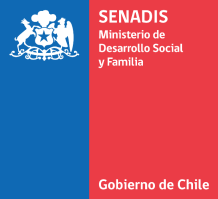 AVISO Se comunica a todos los postulantes al concurso de selección acotada que busca proveer el cargo de:Profesional Dirección Regional de Ñuble, reemplazo pre y post natalQue producto del reclamo de un postulante, quien estimó que su evaluación curricular no fue efectuada correctamente, se procederá a revisar los antecedentes del caso. Debido a lo anterior se retrasará la entrega de los resultados de la evaluación técnica.Los resultados de la etapa de evaluación técnica serán subidos a la página del Servicio apenas concluya esta revisión.